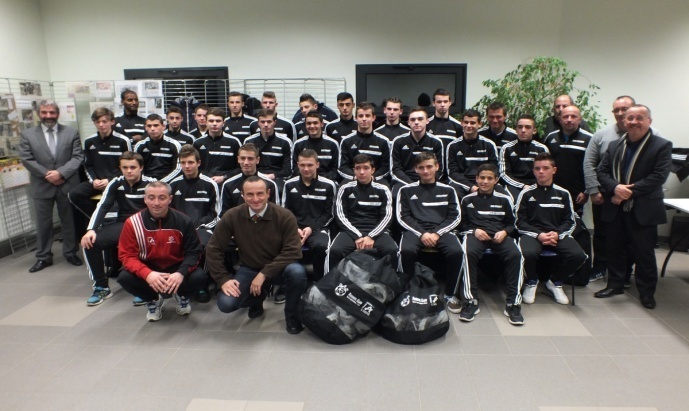 Dossier d’inscription au  CENTRE ENTRAINEMENTMerci de remplir la fiche d’ inscription et de la renvoyer avec les documents  à l’adresse suivante :BP 90110     02300 Chauny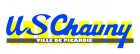 La photocopie des trois bulletins scolaire de l’an passé ainsi que ceux de cette année.2 photos d’identités.La photocopie de la licence de la saison en cours. Cocher la date du concours choisie et le lycée souhaitéDate des concours :   16 AVRIL 2014                    6 MAI                    21 MAI                   6 JUIN         LYCEE PUBLIC Gay Lussac/Jean Macé                 Lycée Privé ST CHARLESFICHE D’INSCRIPTION :					RENSEIGNEMENT SCOLAIRE :Nom : ……………………………………..				Classe actuelle : ………………….……………Prénom : ………………………………...				Orientation souhaitée : ……….…………..Date de Naissance : …../..…/……				………………………………………………………….Tél : …../…../…../…../…..												Demande d’Internat :Ville : …………………………………………….			Oui               NonE-Mail : …………………………………………	Adresse : ………………………………………											Code Postal : ………………………………..																				       Poste principal                      secondaire :				RENSEIGNEMENT SPORTIF :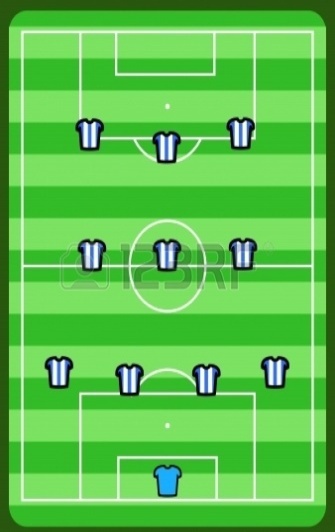 Club actuel : ………………………Entraineur : ………………………………………….Tél : …../…../…../…../…../Droitier               GaucherTaille : …………………………Poids ………………………….